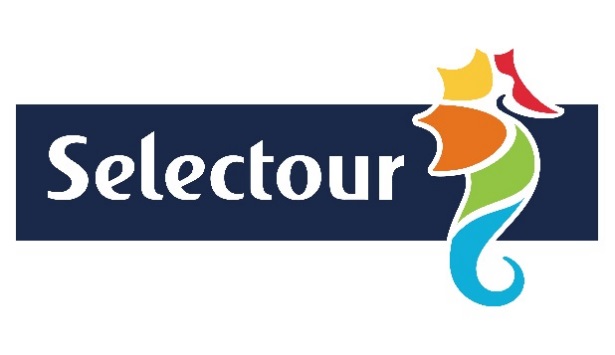 L’Auvergne et ses volcans !Du Mardi 21 au Dimanche 26 Juin  2022Circuit autocar 6 jours/5 nuits1er jour : Mardi 21 Juin : Avallon – Clermont FerrandDépart de Foissy tôt le matin puis ramassage à Avallon. Arrivée à Clermond-Ferrand en fin de matinée. Déjeuner. Visite pédestre du centre historique avec sa cathédrale de lave noire et la basilique Notre Dame du Port inscrite au patrimoine mondial de l’Unesco. Visite guidée de l’Aventure Michelin, univers de mobilité à travers un parcours scénographique sur 200 m². Installation à l’hôtel dans la région d’Orcines – diner – logement.2ème jour : Mercredi 22 Juin : Lemptegy – Puy de DômeAprès le petit déjeuner, découverte du Puy de Lemptegy en train : site 100% naturel dans un univers volcanique fascinant et unique en Europe, une véritable immersion au cœur d’un volcan grandeur nature. Déjeuner. Visite de la Ruche des Puys : explication du monde de l’apiculture et des abeilles, vue sur les ruches vitrées pour observer les allées et venues des ouvrières. Dégustation des produits : miel, citromiel, pain d’épice. Montée au Puy de Dôme par le train à crémaillère. Panorama exceptionnel sur les volcans de la chaîne des Puys, la Plaine de la Limagne, Clermont-Ferrand et le Massif du Sancy. Retour à l’hôtel – diner – logement.3ème jour : Jeudi 23 Juin : Messeix – Mont Dore et SancyPetit déjeuner puis route pour Messeix. Visite guidée du Musée de la Mine qui relate un siècle et demi d’exploitation d’anthracite et la vie des mineurs de 1731 jusqu’à la fermeture en 1988. Des lieux chargés d’histoire dans leur contexte d’origine avec les bâtiments et matériels tels qu’ils étaient au moment de la fermeture de la mine. Puis, visite guidée de l’école rurale en blouse noire et galoche ! Poursuite vers le Mont Dore et déjeuner. Visite guidée de cette station thermale aux accents belle époque, entre mondanités et cure de santé. Visite des thermes romano-byzantin. Pour finir la journée, ascension du Capucin à bord d’un funiculaire. Panorama décalé sur la ville thermale et les géants du Sancy. Retour à l’hôtel – diner – logement.4ème jour : Vendredi 24 Juin : VulcaniaAprès le petit-déjeuner, départ pour Vulcania. Découverte guidée de ce centre de culture : partons en exploration pour découvrir la terre, ses mystères et ses beautés. Expérience unique et ludique animée par des films et des animations interactives. Un vrai théâtre scientifique accompagnant notre apprentissage sur le fonctionnement des volcans et de notre planète. Déjeuner sur place. Poursuite de la visite l’après-midi. Retour à l’hôtel – diner – logement.5ème jour : Samedi 25 Juin : Orcival – Lac Chambon – Saint NectaireAprès le petit-déjeuner, départ pour Orcival. Visite de la Basilique, joyau de l’architecture romane. Elle a été bâtie d’un seul jet, en pierre volcanique qui offre une pureté remarquable de l’édifice. Continuation vers les Roches Tuilières et Sanadoire, deux volcans dans la vallée de fontsalade. Puis le Lac de Guéry, lac de barrage volcanique le plus haut d’Auvergne. Poursuite par le Col du Croix Morand. Déjeuner au bord du Lac Chambon. Continuation vers Murol et Saint Nectaire. Visite des mystères de Farges où au cœur d’habitations troglodytes devenues musée animé son et lumières, nous découvrirons l’histoire secrète de la ferme. Puis, visite de la ferme Bellonte : traites des vaches, fabrication du St Nectaire et dégustation. Retour à l’hôtel – diner – logement.6ème jour : Dimanche 26 Juin : THIERS et retourPetit-déjeuner et route vers Thiers. Visite du musée de la coutellerie qui retrace l’histoire de la coutellerie à Thiers depuis son apparition sous forme artisanale jusqu’à son industrialisation. Les 700 pièces exposées témoignent du savoir-faire des couteliers, de la diversité des formes et de leurs évolutions en fonction des manières de vivre, des techniques et des matériaux. Dans les ateliers du musée, la rencontre avec les couteliers d’art nous permettra de comprendre les étapes de fabrication d’un couteau et de découvrir les différents mécanismes du couteau fermant. Déjeuner et retour en autocar, arrivée à Avallon puis à Foissy en soirée.Prix par personne :   930 € Sur la base de 30 participants.                                 Chambre individuelle : 170 €Ce prix comprend :Le transport en autocarL’hébergement en hôtel 3* dans la région d’Orcines.La pension complète du déjeuner du jour 1 au déjeuner du jour 6La boisson aux repas (eau et ¼ de vin et café au déjeuner)Toutes les visites et excursions mentionnées au programmeCe prix ne comprend pas :Le supplément chambre individuelleLes assurances annulation – assistance – rapatriement (comprise dans la carte du club à 17€)YONNE VOYAGES SELECTOUR4, rue de Paris – 89200 AVALLON Tél : 03.86.34.04.43yonne@selectour.com – IM089170003SAS Capital 20.000€ - Siret 833 102 031 00014 – APE-7911Z-Garantie financière APST – PARIS – RC Hiscox (n°247 491)